PASTA SALADIngredients:1 (1 lb) box tri-colored pasta2 cups chopped green peppers2 cups diced tomatoes1 1⁄2 cups chopped red onions1⁄2 lb cubed provolone cheese (optional)1⁄2 lb sliced pepperoni1⁄2 cup sliced black olives8-10 oz. Your favorite Farmer Boy dressingDirections:1. Cook pasta according to box directions and rinse under cold water until cool.2. Slice the sliced pepperoni circles in half and separate slices.3. Mix together with pasta and chopped items, except the provolone cheese.4. Pour your favorite Farmer Boy salad dressing over it all and mix well. Refrigerate for a few hours.5. Add provolone cheese to salad before serving, otherwise it gets soggy.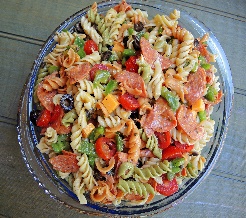 